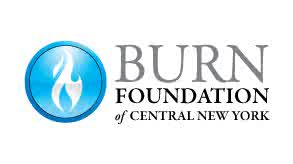 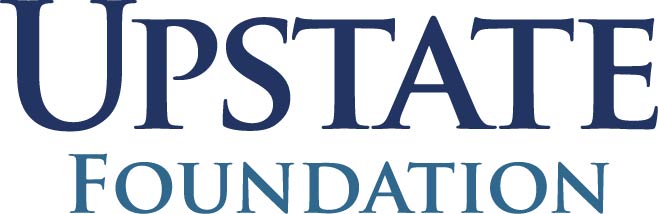 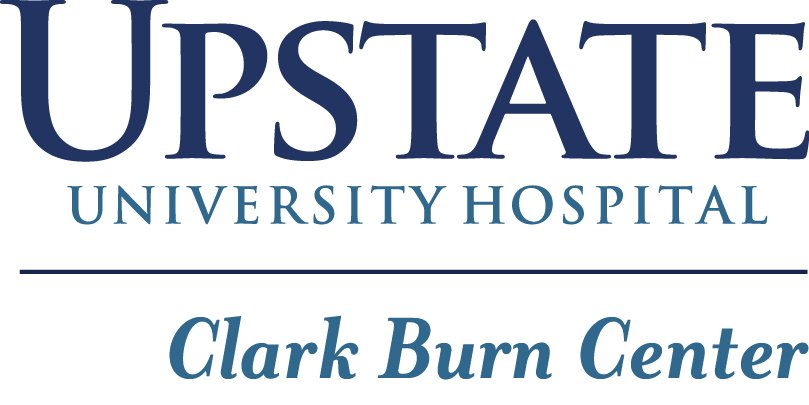 As you pack for camp… Clothing and Equipment Check List:Remember that camp is a place for exploring and playing hard.  Campers need enough outfits for four days of camp and should be able to get wet and dirty without undue concern for clothing.   Optional Items:The following items are things that may enhance your week at camp.Note:  There is limited cell phone coverage at camp, so you may want to leave yours at home.Please Leave the following items at Home:Video GamesRadio/CD/MP3/iPodsMoneyExpensive Clothing/ValuablesWeaponsInappropriate ClothingFood/Drinks/CandyAlcohol/Drugs/CigaretteiPad/ Kindle/ NookUnderwearTowels (2) & WashclothSocksSoap & ShampooShortsToothbrush & ToothpastePants/JeansBrush/CombShirtsSleeping Bag/sheets/blanketSweater/Sweatshirt/JacketPillowSneakersRain GearSwim suitsWater shoes, Crocs, or flip flopsPajamasSunscreen & Insect RepellantFlashlight with Fresh BatteriesWater BottleBackpackCameraAnything that will remind you of home (stuffed animal, etc.)Anything Hawaiian!